INDICAÇÃO Nº 4576/2016Indica ao Poder Executivo Municipal operação “tapa-buracos” na Avenida São Paulo em frente ao nº 2594 ao nº 2666, no bairro Planalto do Sol. Excelentíssimo Senhor Prefeito Municipal, Nos termos do Art. 108 do Regimento Interno desta Casa de Leis, dirijo-me a Vossa Excelência para indicar que, por intermédio do Setor competente, seja executada operação “tapa-buracos” Avenida São Paulo em frente ao nº 2594 e nº 2666,  no bairro Planalto do Sol. Justificativa:Conforme visita realizada “in loco”, este vereador pôde constatar o estado de degradação da malha asfáltica da referida via pública, fato este que prejudica as condições de tráfego e potencializa a ocorrência de acidentes, bem como o surgimento de avarias nos veículos automotores que por esta via diariamente trafegam. Plenário “Dr. Tancredo Neves”, em 25 de agosto de 2016.Carlos Fontes-vereador-   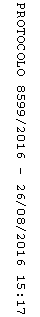 